With great pleasure and enthusiasm, we announce that our seventh guest for this year and our third author for Book Week will be acclaimed writer, teacher and lawyer, Alice Pung.Lyndale teachers and our senior English students in particular will know that Alice is the editor of the book-listed anthology: Growing up Asian in Australia. (2008)Alice is coming to Lyndale Secondary College Library to speak to students and staff about her life and her work on Tuesday, August 26, during period two. (10:40 and 11:30pm)If you would like to see Alice speak (and especially if you would like to bring your class), please let Andy McLuckie or Mary Koutras know ASAP as bookings are essential.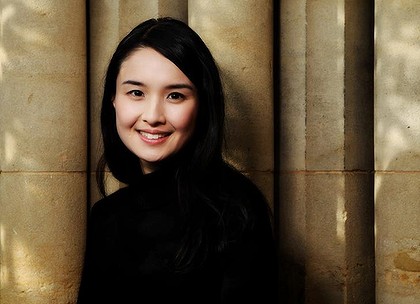 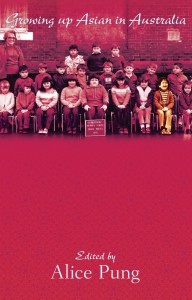 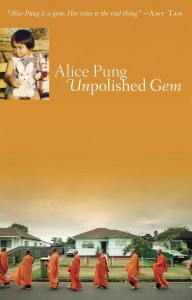 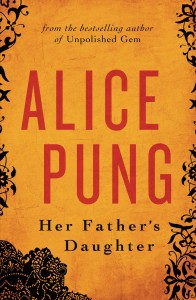 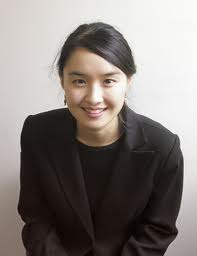 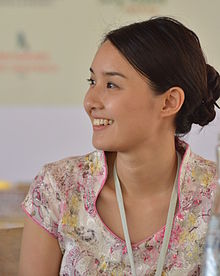 